Credit Card Authorization Form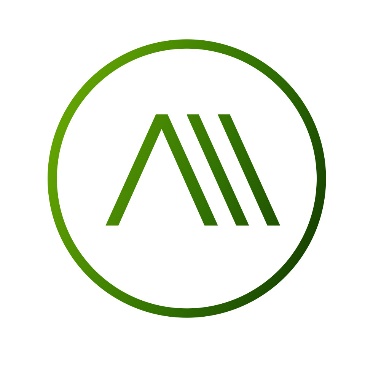 I, __________________________, hereby authorize _____________________to charge the 
following credit card account in the amount shown below for monthly health coaching services. 
This payment agreement will be in effect until services have been completed or are ended by 
request of the client either verbally or in writing.CREDIT CARD INFORMATION:CARD TYPE: _____  VISA	_____  MASTERCARDCardholder’s Signature: _____________________________________Thank you!Card Number:Card Verification Code:Expiration Date:Name on Card:Billing Street Address:City, State, Zip:Email Address:Card Number:Card Verification Code:Expiration Date:Name on Card:Billing Street Address:City, State, Zip:Email Address:_______________________________________________________________________________________________________________________________________________________________________________________________________________________________________________________________________________________________________________________________________________________________________________________________________________________________________________________________________________________________________________________________________________________________________________________________________________________________________________________________________________________________________________________________________________________________________________________________________________________________________________________________________________________________________________________________________________________________________________________________________________________________________________________________________________________________________________________________________________________________________________________________________________________________________________________________________________________Amount:$$per month for 6 months = $Total